YAZI       YAZAN İNEKLER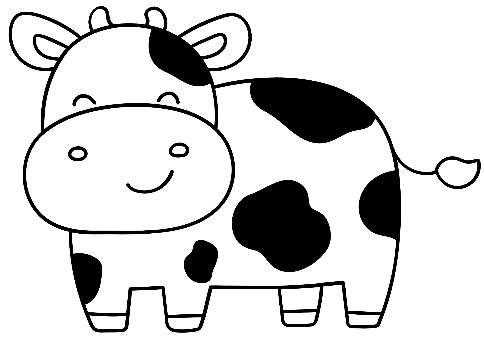 